SELECTED OUTGOING EMAILS OF DR UMAR ELAHI  AZAM – FOR  THE YEAR 2014FROM THE ARCHIVE OF DR UMAR ELAHI AZAMVol. 4MANCHESTER, UKAPRIL 2014Kindly send me DUAs and Hadiths…………                            ___shameem__                  ~~Either Homeland Or Death~~                 .....................................................................................................................................................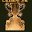 Already sent in English!  Do u mean in Bengali, Dr Shamim?Salam, please use dr-umar-azam.weebly.com and sign my Guestbook.………………………………………………………………………………………………………SALAM, DR SHAMEEMTHERE'S FAR TOO MANY MB OF INFO TO TRANSFER BETWEEN EMAIL ACCOUNTS.  SO PLEASE DOWNLOAD YOURSELF FROM THE LINKS I HAVE SUPPLIED BELOW:PLEASE DOWNLOAD V. VALUABLE BOOKS IN BANGLA FROMhttp://ashabulhadeeth.com/other-languages/bengali-bangla/BANGLA QURAN PRONUNCIATION AND TRANSLATIONhttp://www.banglakitab.com/BanglaKoran.htmHisnul Muslim in Bangla (Most Popular Dua Book) - Scribdhttp://www.scribd.com/doc/106434994/Hisnul-Muslim-in-Bangla-Most-Popular-Dua-BookBENGALI ISLAMIC TREASUREhttp://www.islamictreasure.com/downloads-resources/bengali-downloads/BUKHARI SHARIF HADITH IN BANGLAhttp://www.banglakitab.com/BukhariShareef.htmhttp://quranhadith.org/hadith/banglahadith.htmlSHAHI MUSLIM IN BANGLAhttp://bookboxs.wordpress.com/tag/bangla-muslim-sharif/DR UMAR.................................................................................................................................................FILE UNDER BANGLA QURAN............................................................................................................................................................I got it, the attachment in Bengali sent to me by you in Bengali.                            ___shameem__                  ~~Either Homeland Or Death~~                 ............................................................................................................................................................Jazakallah khairun, Many thanks for forwarding Bangla Quran copy with commentry to Mr Asraf Mirza from West Bengal.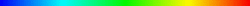 BANGLA TRANSLATION & COMMENTARY OF THE QURAN IS ATTACHED!---------- Forwarded message ----------
From: UMAR AZAM <dr.u.azam@gmail.com>
Date: 2013/8/3
Subject: BANGLA TRANSLATION & COMMENTRY OF THE QURAN IS ATTACHED!
To: ghm@mirza.cc
SALAM.DR UMAR…………………………………………………………………………………………………………………………..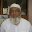 In The Name Of  ALLAH – “The Most Beneficent And The Most Merciful” Respected UMAR AZAM Assalam -o- Alaikum -wa- Rahmatullah -wa- BarkatahuI pray to Almighty ALLAH Subhanahu-wa-Ta'alafor you & your family's good health & happiness.I received your mail dated 24th September 2013. Thanks for that.I am very much grateful to you for sending the Holy Quran and its translation.In Sha Allah, I will forward it to all my emails contact.Mohammed Omer Khan, General SecretaryBengal Educational & Social Trust (BEST), Bengal Zakat Fund (BZF)1,  Nawab  Badruddin  Street,  Kolkata  – 700 073,  IndiaE-mail: best.kol@gmail.com; bengal.zakat.fund@gmail.com;Website: www.bestkolkata.in;   Mobile: 9339105712………………………………………………………………………………………………………………………….SALAM  TO YOU IN ALL FORWARDED EMAILS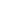 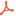 BANGLA QURAN DR'S COMMENTARY.pdfTHE AMHARIC TRANSLATION OF THE HOLY QURAN IS ATTACHED! Quran-Translated-Amharic_text.pdf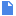 SALAM, BR REIS MUSTAFAFURTHER TO YOUR REQUEST, I ATTACH THE HOLY QURAN TRANSLATED INTO THE AMHARIC [ETHIOPIAN] LANGUAGE, WITH COMMENTARY.  FEEL FREE TO FORWARD THIS FILE ON TO FRIENDS, FAMILY, RELATIVES IN ETHIOPIA, THE REST OF AFRICA AND, INDEED, ANYWHERE ELSE IN THE WORLD.ALLAH'S BLESSINGS BE UPON YOU.DR UMARQuran-Translated-Amharic_text.pdfNot virus scannedFwd: Requesting Bangla Quran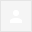 Dear Dr Umar, Assalamo Alaikum Wa Rahmatullahe Wa Barakatahu,Subject:-  BANGLA QURANI wonder if you would be kind enough to send this gentleman a copy of Bangla Quran. He wrote to me before about 2 weeks ago and I forwarded him one of the electronic copies which you sent me. Unfortunately he did not receive it. I wonder if you could send him a BANGLA QURAN on asrafpak@gmail.com kind regards.Assalamu Alaikum....Respected sir,I sent an E-mail for requesting Bengala full version holy Quran .But did not any respond.plz reply .Md.Asraf MirzaP.o.&vill-pakhannaDist-BankuraPin no-722208West BengalIndiaMob no-8016043166Sent from Samsung Mobile…………………………………………………………………………………………………………………………WA LAIKUM SALAM, BR GHAFFARTHANKS FOR MAKING ME AWARE OF THIS SIYUATION.  NOT ONLY HAVE I SENT BR MD ASRAF MIRZA THE BANGLA QURAN, BUT I HAVE ALSO SENT HIM THE BANGLA COMMENTARY ON THE QURAN, AS YOU CERTAINLY  DO KNOW AS I INCLUDED YOU AS A CO-RECIPIENT.  PLEASE FEEL FREE TO SEND THE COMMENTARY OUT TOO, BR GHAFFAR.ALLAH'S BLESSINGS BE UPON YOU.DR UMARSALAM, BRS SALAH AND BURHANPLEASE SEND THE HOLY QURAN AND ISLAMIC BOOKS TO:Muhammad Abdul Majeed Khan,
……………………………
Karachi, PakistanERROR IN GUEST BOOK ENTRYSALAM, SYED SHAHITHANK YOU FOR SIGNING THE GUESTBOOK ON MY SITE:  FREE-HOLY-QURAN.WEEBLY.COM WITH YOUR COMMENT [AS BELOW].  HOWEVER:1.  YOU DON'T SAY WHICH WEBSITE SUPPLIES THE TELUGU LANGUAGE BOOKS!2.   YOU DON'T TELL ME WHAT YOU THINK OF MY SITE - I ALWAYS NEED FEEDBACK.  PLEASE DO SO NOW.DR UMAR………………………………………………………………………………………………………………………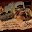 Good and i have some doubts shall i mail it to you.……………………………………………………………………………………………………………………….Yes, i am interested in what you will point out, Syed, the inaccuratecontent will be removed IF your judgement is correct.Salam, please use dr-umar-azam.weebly.com and sign my GuestbookNOTE:  NO FURTHER EMAIL RECEIVED FROM SAYED SHAHI, SO WAS HE TALKING NONSENSE?New Form Entry: Free Holy Quran Contact FormYou've just received a new submission to your Free Holy Quran Contact Form.Submitted Information:
Name
Abdul Rahman Ibrahim


Email
royalprince2014@hotmail.com


Comment
c/o Zakaria Shaibu
P.o.box K.I.A.16051 Airport
Accra-Ghana
West Africa……………………………………………………………………………………………………………………….Salam, Brs Salah and Burhan.  Br Zakaria Shaibu keeps on sending me the different names of Br Muslims who wish to receive the Holy Quran and Islamic books but the address is always the same [Airport PO Box No.]; please see forwarded mail.  Would you be willing to post to that address?………………………………………………………………………………………………………………………..Assalamo alecom my dear brother Umar,I hope you well by the grace of Allah,Brother I am here now to ask you help if you can brother,You know I work in dawah,And I am alhamdo lellah have good voice in Qur'an and I have a permission "egazah" in Qur'an,And I am thinking inshaAllah in next Ramadan, I go out Egypt to pray taraweh prayers in any country in Europe or Canada,Brother if you know any mosque or Islamic center want one sheikh for pray taraweh there, please tell them about me,It will be in your balance,If you can't brother, no problem, and ask Allah to achieve for me this way,Assalamo alecomYour brother,Mohamed SalahThere is no god but Allahand Mohamed is the messenger of Allahfor free islamic books down loadhttp://www.islamic-invitation.comThe biggest Site for Muslim and Christian Dialoguehttp://www.chatislamonline.orgmohamedshrok2005@yahoo.commohamedshrok@hotmail.com    my mobile    ( +201220642936 )
        This telephone for dawah work with brothers only
         and for sisters they can send me message at my E-mail ………………………………………………………………………………………………………………………….WA LAIKUM SALAM, MY DEAR BROTHER SALAHI KNOW YOU ARE A GREAT PERSON, MASHALLAH WHO DOES WORK WILLINGLY FOR THE SAKE OF ALLAH MOST HIGH. SOON I WILL ASK MOSQUES AND ISLAMIC CENTRES ON YOUR BEHALF IN THEY WOULD LIKE TO INVITE YOU AND THEN GIVE YOU CONTACT DETAILS IF ANYONE CAN SHOW INTEREST.ALLAH'S BLESSINGS ON YOU, BR SALAH.DR UMARKINDLY SUPPLY YOUR COMMENTS!!!!!!!ASSALAMU ALAIKUM,KINDLY SEE THE MIRACLE PHOTOGRAPHS ON MY WEBSITE:http://allah-azawajal.weebly.comAND THEN LET ME HAVE YOUR COMMENTS.  I REALLY LOOK FORWARD TO THEM BECAUSE I THINK THIS TOPIC IS INTERESTING.DR UMAR………………………………………………………………………………………………………………………..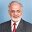 Thanks I have received 4 Books and looking forward to receive electrical Quran Regards
Muhammad Abdul Majeed Khan
102 Bahaduryarjang 
society block 7/8 
A meet Khusro Road 
Karachi PakistanWILL SEND WHAT YOU WANTBUT WILL YOU FIRST TELL ME WHAT YOU THOUGHT ABOUT MY WEBSITE:http://powerofduroods.weebly.comPLEASE, NABILA.  I'M LOOKING FOR FEEDBACK.DR UMAR……………………………………………………………………………………………………………Slmz Your website is impressive ,,,,very informative especially to normal ppl that don't have enough islamic knowledge,,,,only you should market your website more so you get more feedback and response ,,,,I am a ustaad at madrasah...Slmz

Sent from my iPad…………………………………………………………………………………………………………………….11/23/13from: UMAR AZAM <dr.u.azam@gmail.com>to: jaldhaka@dhaka.net
date: Sat, Nov 23, 2013 at 7:09 AMsubject: RE: THE BANGLA QURAN IS ATTACHED!mailed-by: gmail.com11/23/13from: UMAR AZAM <dr.u.azam@gmail.com>to: "jaldhaka@dhaka.net" <jaldhaka@dhaka.net>
date: Sat, Nov 23, 2013 at 11:08 PMsubject: Re: THE BANGLA QURAN IS ATTACHED!mailed-by: gmail.com11/23/13from: UMAR AZAM <dr.u.azam@gmail.com>to: UMAR AZAM <dr.u.azam@gmail.com>
date: Sat, Nov 23, 2013 at 11:09 PMsubject: Fwd: THE BANGLA QURAN IS ATTACHED!mailed-by: gmail.com11/23/1311/24/13from: Ghaffar Mirza <ghm@mirza.cc>to: UMAR AZAM <dr.u.azam@gmail.com>
date: Thu, Feb 13, 2014 at 12:27 AMsubject: Fwd: THE BANGLA QURAN IS ATTACHED!mailed-by: gmail.comsigned-by: gmail.comFeb 13from: UMAR AZAM <dr.u.azam@gmail.com>to: ghm@mirza.cc
date: Sat, Aug 3, 2013 at 4:40 PMsubject: Fwd: BANGLA TRANSLATION & COMMENTRY OF THE QURAN IS ATTACHED!mailed-by: gmail.com8/3/139/25/13from: UMAR AZAM <dr.u.azam@gmail.com>to: awqafsafrica@gmail.com
date: Sun, Dec 15, 2013 at 11:06 PMsubject: Fwd: BANGLA TRANSLATION & COMMENTRY OF THE QURAN IS ATTACHED!mailed-by: gmail.com12/15/13from: UMAR AZAM <dr.u.azam@gmail.com>to: Reis Mustefa <reislaw39@gmail.com>
date: Wed, Jan 22, 2014 at 9:24 PMsubject: THE AMHARIC TRANSLATION OF THE HOLY QURAN IS ATTACHED!mailed-by: gmail.comAMHARIC QURANxJan 22Feb 11from: UMAR AZAM <dr.u.azam@gmail.com>to: Ghaffar Mirza <ghm@mirza.cc>
date: Tue, Feb 11, 2014 at 10:43 PMsubject: Re: Requesting Bangla Quranmailed-by: gmail.comFeb 11from: UMAR AZAM <dr.u.azam@gmail.com>to: "mohamedshrok2005@yahoo.com" <mohamedshrok2005@yahoo.com>,
 Burhan Kılıç <burhankilic23@hotmail.com>,
 Muhammad Abdul Majeed Khan <mabdulmajeedkhan@gmail.com>
date: Mon, Feb 10, 2014 at 10:38 PMsubject: SALAM, BRS SALAH AND BURHANmailed-by: gmail.comFeb 10from: UMAR AZAM <dr.u.azam@gmail.com>to: sayedshahi786@gmail.com
date: Sun, Feb 9, 2014 at 10:43 PMsubject: ERROR IN GUEST BOOK ENTRYmailed-by: gmail.comFeb 9"Telugu" language books are available to order from this website.Thank you.from: Sayed Shahi <sayedshahi786@gmail.com>to: UMAR AZAM <dr.u.azam@gmail.com>
date: Mon, Feb 10, 2014 at 5:28 AMsubject: Re: ERROR IN GUEST BOOK ENTRYmailed-by: gmail.comsigned-by: gmail.comFeb 10from: UMAR AZAM <dr.u.azam@gmail.com>to: Sayed Shahi <sayedshahi786@gmail.com>
date: Mon, Feb 10, 2014 at 9:14 AMsubject: Re: ERROR IN GUEST BOOK ENTRYmailed-by: gmail.comFeb 10Feb 7from: UMAR AZAM <dr.u.azam@gmail.com>to: "mohamedshrok2005@yahoo.com" <mohamedshrok2005@yahoo.com>,
 Burhan Kılıç <burhankilic23@hotmail.com>,
 royalprince2014@hotmail.com
date: Fri, Feb 7, 2014 at 11:03 PMsubject: Fwd: New Form Entry: Free Holy Quran Contact Formmailed-by: gmail.com: Important according to our magic sauce.Feb 7from: mohamed salah <mohamedshrok2005@yahoo.com>reply-to: mohamed salah <mohamedshrok2005@yahoo.com>
to: UMAR AZAM <dr.u.azam@gmail.com>
date: Sat, Feb 8, 2014 at 11:26 AMsubject: Re: Fwd: New Form Entry: Free Holy Quran Contact Formmailed-by: yahoo.comsigned-by: yahoo.comFeb 8from: UMAR AZAM <dr.u.azam@gmail.com>to: mohamed salah <mohamedshrok2005@yahoo.com>
date: Sat, Feb 8, 2014 at 10:03 PMsubject: Re: Fwd: New Form Entry: Free Holy Quran Contact Formmailed-by: gmail.comFeb 8from: UMAR AZAM <dr.u.azam@gmail.com>to: Islam is Peace <islamicmails786@gmail.com>,
 & OTHERS
date: Tue, Feb 4, 2014 at 11:39 PMsubject: KINDLY SUPPLY YOUR COMMENTS!!!!!!!mailed-by: gmail.com: Important according to our magic sauce.Feb 4from: Muhammad Abdul Majeed Khan <mabdulmajeedkhan@gmail.com>to: UMAR AZAM <dr.u.azam@gmail.com>
date: Mon, Feb 10, 2014 at 8:06 AMsubject: Re: KINDLY SUPPLY YOUR COMMENTS!!!!!!!mailed-by: gmail.comsigned-by: gmail.comFeb 10from: UMAR AZAM <dr.u.azam@gmail.com>to:date: Tue, Feb 4, 2014 at 10:51 PMsubject: WILL SEND WHAT YOU WANTmailed-by: gmail.comFeb 4Feb 5from: UMAR AZAM <dr.u.azam@gmail.com>to: Nabeela Patel WA LAIKUM SALAM, NABEELAIT'S GREAT TO LEARN THAT YOU'RE AN USTADAH AT A MADRESSA.1.  WOULD YOU LIKE TO RECEIVE THE ELECTRONIC QURAN IN GUJERATI OR HINDI?2.   ARE YOU IN INDIA OR THE UK?DR UMAR……………………………………………………………………………………………………….South Africa

Sent from my iPaddreamHi , My sister had a dream that we as a family and relatives went to dubai ,and they were exploring the market ,when a white bird flew to her .Then flew away from her ...And then her and her other sister went to another pace were mum was hitting her and rosie ...There was a girl from the nursery who use to work with her and my other cousin was with them aswell..As soon as she came out the place mum sad sorry to both of them .Another dream she had was she gave birth to two twins but one of them died.and mum and dad came to the funeral but no one was crying...………………………………………………………………………………………………………………..Fwd: AN E-BOOK ON DUAS AND AN E-BOOK ON THE PROPHE صلى الله عليه وسلم ARE ATTACHED!SALAM---------- Forwarded message ----------
From: UMAR AZAM <dr.u.azam@gmail.com>
Date: 2013/4/7
Subject: AN E-BOOK ON DUAS AND AN E-BOOK ON THE PROPHE صلى الله عليه وسلم ARE ATTACHED!
To: UMAR AZAM <dr.u.azam@gmail.com>
SALAM2 Attachmentsdua_book_a5_08.pdfMuhammad The Messenger of Allah.pdf